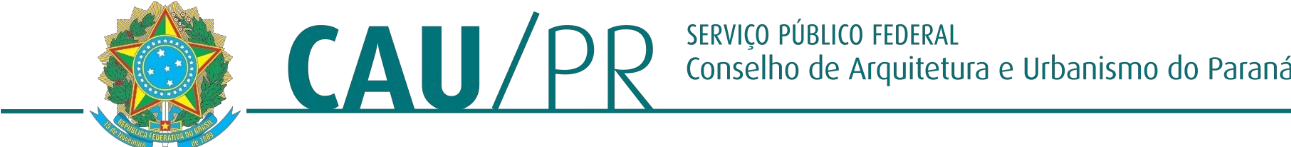 PORTARIA N° 472, DE 22 DE FEVEREIRO DE 2024.DESIGNA EMPREGADO PARA EXERCER A FUNÇÃO DE ASSISTENTE DE COMISSÃO ORDINÁRIA.O Presidente do Conselho de Arquitetura e Urbanismo do Paraná – CAU/PR, no uso das atribuições que lhe conferem o inciso II do artigo 34 e inciso III do artigo 35 da Lei n° 12.378, de 31 de dezembro de 2010.RESOLVE:Art. 1º. DESIGNAR RAFAELLA CUNHA LINS SILVA, brasileira, solteira, analista de atendimento do CAU/PR nomeada por meio da Portaria nº 142, portadora do RG no 8.792.654-0 SSP/PR, inscrita no CPF/MF sob nº 047.695.129-10, para exercer a função de ASSISTENTE DA COMISSÃO DE ÉTICA E DISCIPLINA DO CAU/PR – CED – CAU/PR.Parágrafo único. A presente designação está sujeita a percepção de gratificação, conforme a decisão DPOPR Nº. 133-03 de 2021.Art. 2º Esta portaria entra em vigor na data da sua publicação no sítio eletrônico do CAU/PR. C U M P R A - S E.Arq. Maugham Zaze Presidente do CAU/PR CAU A189228-2PORTARIA N° 472, DE 22 DE FEVEREIRO DE 2024.